számú mellékletIntézmények és helyiségeik eseti bérbeadásának rendje és díjai 2011. január 1-jei hatállyalTornaterem minden megkezdett óra	3.000.-Murakeresztúr székhellyel bejegyzett egyesületek, civil szervezetek évente egy alkalommal 50 %­ os kedvezménnyel vehetik igénybe az önkormányzat ebédlőjét bálok tartására, vagy a művelődési ház helyiségeit gyűlések tartására .Ebédlő + konyha	Lakodalom 100 főig	55.000.-Lakodalom 200 főig	65.000.-Lakodalom 200 fő felett	75.000.-iCsaládi és zártkörű rendezvény 50 főig	35.000.-50 fő felett	45 .000.-'	i;Ebédlő konyha nélkül:	Családi és zártkörű rendezvény 50 főig	20.000.-50 fő felett	30.000 .-Konyhahasználat:	50 fő	15.000.-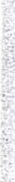 100 fő	20.000.-200 fő	30.000.-Intézmény  .  ·ÖnkormányzatRendezvény  megnevezéseBál70.0ÖO.-ebédlőjeGyűlések, ülések alkalmanként10.000.-Művelődési HázVásárok alkalmanként min. 3 óra6.000.-utána minten megkezdett óra2.000.-